六種藝術評賞的提問/對話設計你是一位視藝教師，你會問什麼，講什麼以及讓學生看什麼，以帶動、幫助、鼓勵及支援學生評賞以上的作品？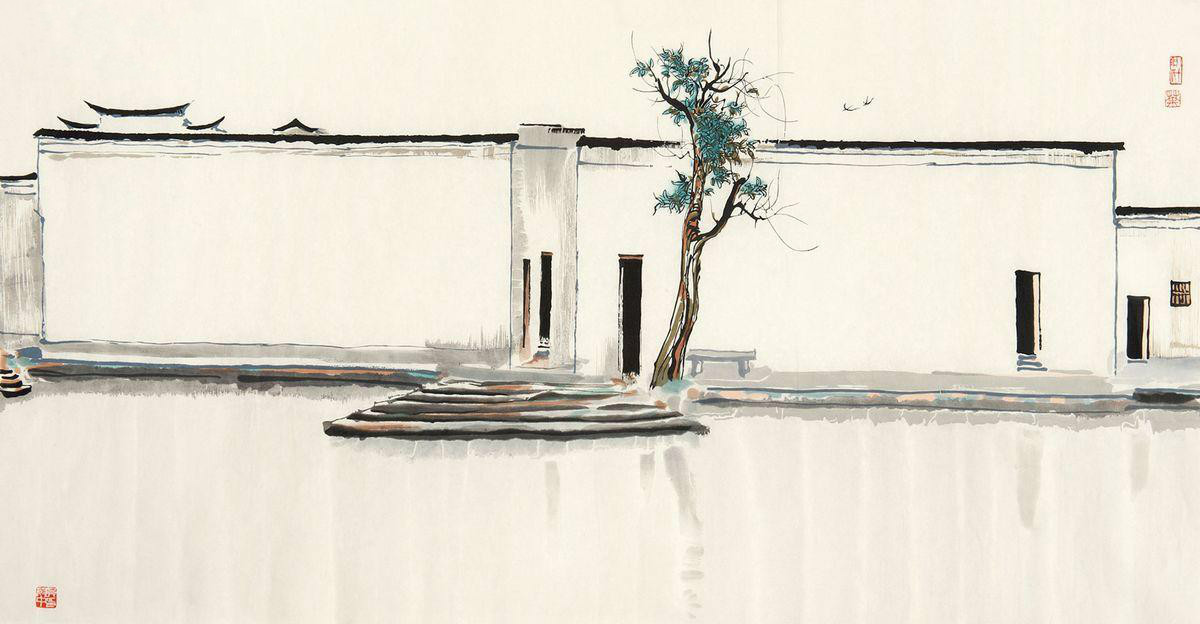 名稱：雙燕
作者：吳冠中（1919-2010）媒介：水墨設色紙本尺度：69 × 137 cm年份：1981Title:  Two SwallowsArtist: Wu Guanzhong (1919-2010)Medium: Ink and colour on paper Size:   69 × 137 cmYear: 1981提問/對話問什麼講什麼看什麼個人關聯事物觀察視覺分析情境式詮釋式評價式